St. Timothy Lutheran ChurchAdvent B – Drive-In ServiceDecember 13, 2020 – 10:00 a.m. Welcome to our Drive In Service today!  Please tune into 98.3 FM to enjoy our prelude until the service begins at 10:00 am.  Thank you for joining us.  Prelude                AnnouncementsCOVID-19 STATE MANDATESSTAY IN YOUR CARWINDOWS UP or WINDOWS DOWN with a mask*Confession and Forgiveness	P:  Blessed be God, Father, ☩ Son, and Holy Spirit,whose forgiveness is sure and whose steadfast love endures forever.C:  Amen.P:	Together let us honestly and humbly confess that we have not lived as God desires.Silence is kept for reflection.P:	Loving and forgiving God,C:	we confess that we are held captive by sin. In spite of our best efforts, we have gone astray. We have not welcomed the stranger; we have not loved our neighbor; we have not been Christ to one another. Restore us, O God. Wake us up and turn us from our sin. Renew us each day in the light of Christ. Amen.P:	People of God, hear this glad news: by God’s endless grace your sins are forgiven, and you are free— free from all that holds you back and free to live in the peaceable realm of God. May you be strengthened in God’s love,☩ comforted by Christ’s peace, and accompanied with the power of the Holy Spirit.C:	Amen.*	Praise Song		Here I am to Worship*	P:  Greeting 	P:  The grace of our Lord Jesus Christ, the love of God 	and  the Communion of the Holy Spirit be with you always.  C:  And also with you.*	Prayer of the Day Stir up the wills of your faithful people, Lord God, and open our ears to the words of your prophets, that, anointed by your Spirit, we may testify to your light; through Jesus Christ, our Savior and Lord, who lives and reigns with you and the Holy Spirit, one God, now and forever.C:  Amen.	Lighting of the Advent Wreath and Prayer	Ann:  Advent Reading	AL:	  Light 1st candle as Ann reads. 	C:		   O Come, O Come EmmanuelO come, O King of nations, come,O Cornerstone who binds in one.Refresh the hearts that long for You.Restore the broken, make us new.Rejoice! Rejoice! Emmanuel shall come to You , O Israel.	AL: Reading	1 Thessalonians 5:16-24	AL: Here ends the reading.  P:  The holy gospel according to __________.	C:		Glory to you, O Lord.	P:  	Gospel	John 1:6-8, 19-28	P:		The gospel of the Lord.	C:		Praise to you, O Christ	P:  	Sermon:	  Ned Lindstrom*	Sermon Song:  Prepare the Royal Highway                 *P/AL:  Prayers of the Church  *	P:  Sharing God’s Peace	P:  The peace of the Lord be with you always.	C:  And also with you.		P:  Let’s share God’s peace with one another.            HONK YOUR HORNS to share the peace!Offering:  Thank you for mailing in your offering or placing it in the container on your way in or out of the service. *P:  Lord’s Prayer		C:  Our Father, who art in heaven,			Hallowed be thy name.		Thy kingdom come, thy will be done,			On earth as it is in heaven.		Give us this day our daily bread;			And forgive us our trespasses,		As we forgive those who trespass against us;		And lead us not into temptation,			But deliver us from evil.			For thine is the kingdom, and the power,			And the glory, forever and ever.  Amen  *	BenedictionThe Creator of the stars bless your Advent waiting,the long-expected Savior fill you with love,the unexpected Spirit guide your journey,☩ now and forever.	C:  Amen.*	Sending Song: Christ, Be Our Light	*	Dismissal	AL: Go in peace.  Prepare the way of the Lord.	C:  Thanks be to God.  Service SongsHere I am to WorshipLight of the World, You stepped down into darkness,Opened my eyes, let me see.Beauty that made this heart adore You.Hope of a life spent with You. ChorusChorus:So here I am to worship, here I am to bow down,Here I am to say that You’re my God.You’re altogether lovely, altogether worthy,Altogether wonderful to me.King of all days, oh so highly exalted.Glorious in heaven above.Humbly You came to the Earth You created.All for love’s sake became poor. ChorusTag:Light of the World You stepped down into darkness,Opened my eyes, let me see.Prepare the Royal HighwayPrepare the royal highway, the King of Kings is near!Let ev’ry hill and valley a level road appear!Then greet the King of Glory, foretold in sacred story.Hosanna to the Lord, for He fulfills God’s word!Then fling the gates wide open to greet your promised King!Your King, yet ev’ry nation it’s tribute too may bring.All lands will bow before Him. Their voices join your singing.Hosanna to the Lord, for He fulfills God’s word!His is no earthly kingdom. It comes from heav’n above.His rule is peace and freedom and justice, truth, and love.So let your praise be sounding for kindness so abounding.Hosanna to the Lord, for He fulfills God’s word!Christ, Be Our LightLonging for light, we wait in darkness.Longing for truth, we turn to You.Make us Your own, Your holy people.Light for the world to see.Longing for peace, our world is troubled.Longing for hope, many despair.Your word alone has pow.r to save us.Make us Your living voice.Christ be our Light, shine in our hearts, shine through the darkness.Christ be our light, shine in Your church, gathered today.Longing for food, many are hungry. Longing for water, many still thirst.Make us Your bread, broken for others.Shared until all are fed.Many the gifts, many the people,Many the hearts that yearn to belong.Let us be servants to one another.Signs of your kingdom come.Christ be our Light, shine in our hearts, shine through the darkness.Christ be our light, shine in Your church, gathered today.ANNOUNCEMENTS***We welcome everyone today as we continue our indoor worship in addition to our Drive-In Service.     Come inside OR stay in your car.   Your choice!***Prayer Requests:  Pastor Ivy Gauvin, Sandy Carlson, Ron Simpson, Karen Johnson, Roy Pihl, George and Janet Balcom, Maj-Britt Traynor, Beverly Klang, Trudy Fetzner, Thom Shagla, Matt Isaacson, Mabel Tranum, Rick Duzick, Kay Mattern, Emerson Allaby, Sarah Van Staalduinen, John Gingrass, and Dick Starks.  Also those serving in the military and law enforcement and their families, including Ben Wickerham, Jeffrey Clauson, David Bentley and Kris Peterson,*** Birthday greetings this week to Katie Castro and Avis West.  Happy Birthday!!*** Visitors – we would love to learn more about you and serve you any way we can.  Use any of the contacts on the cover of this bulletin to reach out to us!While Pr. Ivy is out, you can contact Pastor Heather Allport-Cohoon if there is a need for pastoral care. She can be reached at 716-708-6466.Synodically Authorized Minister Ned Lindstrom will be leading worship and preaching on Sundays. He can be reached at 716-490-3820.Drive-In MessageWith the onset of colder weather, we will be changing how we get communion cups to you.  Instead of asking the usher to stand out in the cold, rainy or snowy weather for 20 minutes, we will bring the cups out to you when everyone has arrived, gotten their bulletins and parked.   Also with colder weather, we have a portable charger available in the church JUST IN CASE….    Stay warm, and stay healthy!!!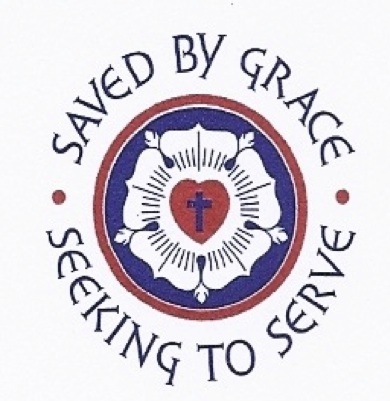 St. TimothyLUTHERAN CHURCHDrive-In and Indoor ServiceDecember 13, 2020Minister – Ned LindstromAssistant Liturgist – Kristie BloomquistMusic Director and Keyboard – Gale Svenson-CampbellSingers – Ann McKillip and Kathy CarlsonPr. Gauvin’s Cell – (716) 904-0855Church Email – sttimothy2015@gmail.comFacebook – www.facebook.com/sttimsbemusWebsite – www.sttimothybemus.comPLEASE REMAIN IN YOUR CARSTHROUGHOUT THE SERVICE.THANK YOU.